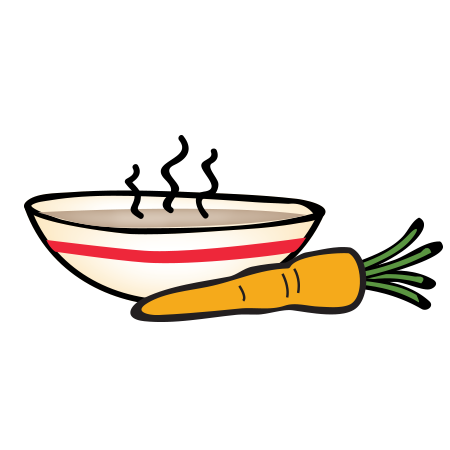 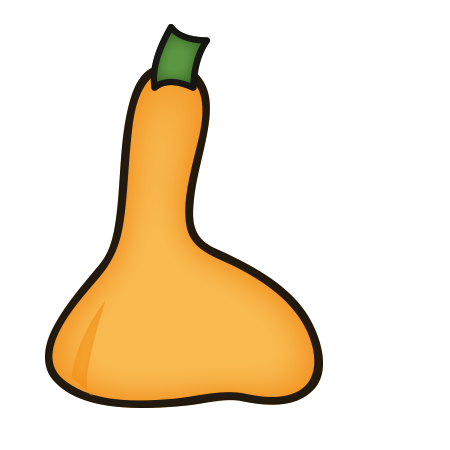 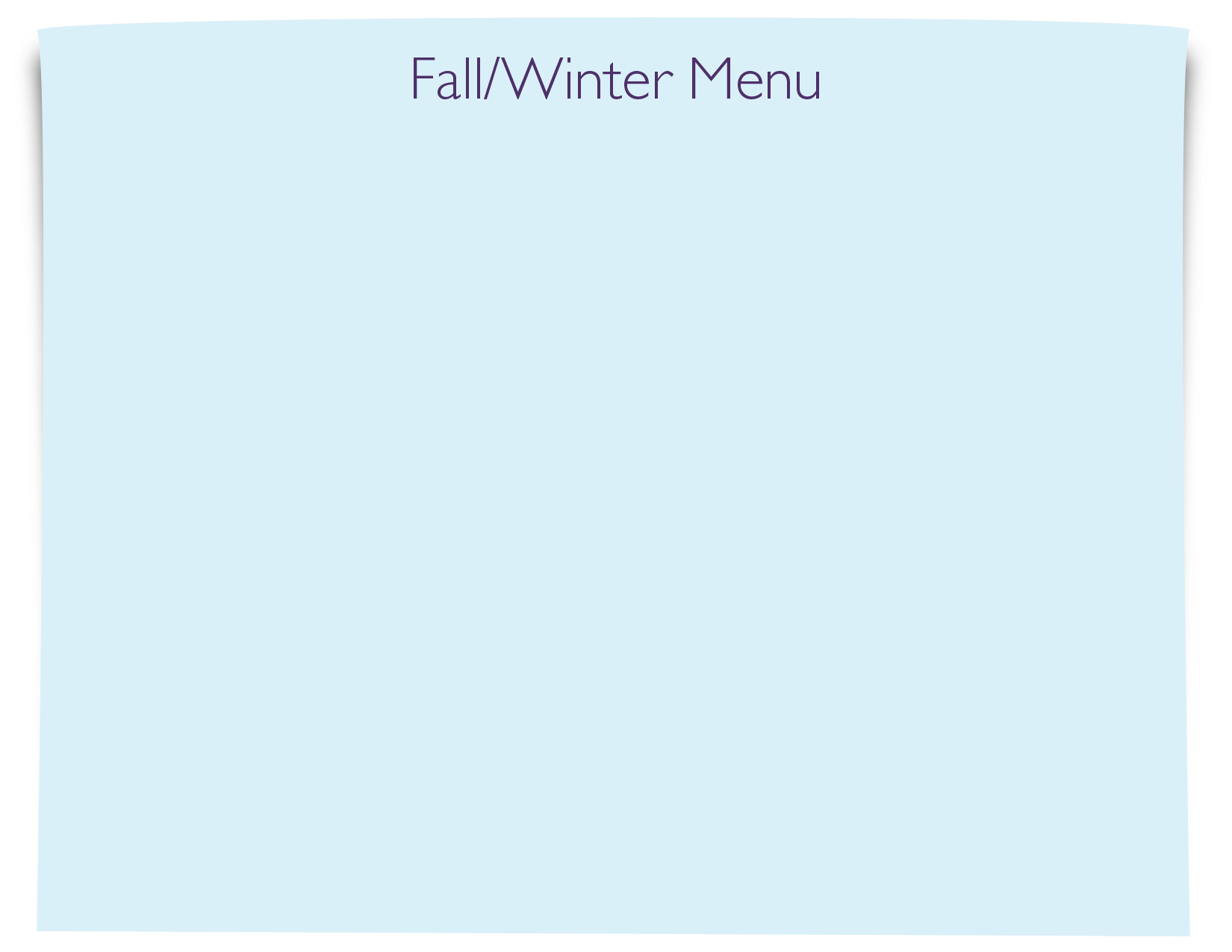 MONDAYTUESDAYWEDNESDAYTHURSDAYFRIDAYWEEK 108/22-08/26AM: Naan Bread and Sun Butter PM:  Rice Cakes with MilkAM:  Nutri Grain Bar and MilkPM: Fruit Yogurt and GranolaAM: Cinnamon Bagel with Cream CheesePM: Animal Crackers and MilkAM: Cereal with Milk                              PM: Cheese Sticks and CrackersAM: English Muffins and JellyPM: Fruit Cup and CrackersWEEK 208/29-09/02AM: Wheat Bagel with Strawberry Cream CheesePM:   Applesauce and Graham CrackersAM: Cereal with Milk PM:  Rice Cakes with MilkAM: Naan Bread and Sun ButterPM:  Fruit Cup and CrackersAM: Fruit Yogurt and GranolaPM: Nutri Grain Bar and MilkAM: English Muffins with JellyPM: Teddy Grahams and MilkWEEK 309/05-09/09AM: Biscuits and Jelly PM:  Animal Crackers with MilkAM: Cereal with MilkPM: Naan Bread and Sun ButterAM: Cinnamon Raisin Bagel with Cream Cheese PM: Fruit Yogurt and GranolaAM: Nutri Grain Bar and MilkPM: Teddy Grahams and Milkd Wheat CrackersAM: English Muffins and Jelly                              PM: Rice Cakes with Milk